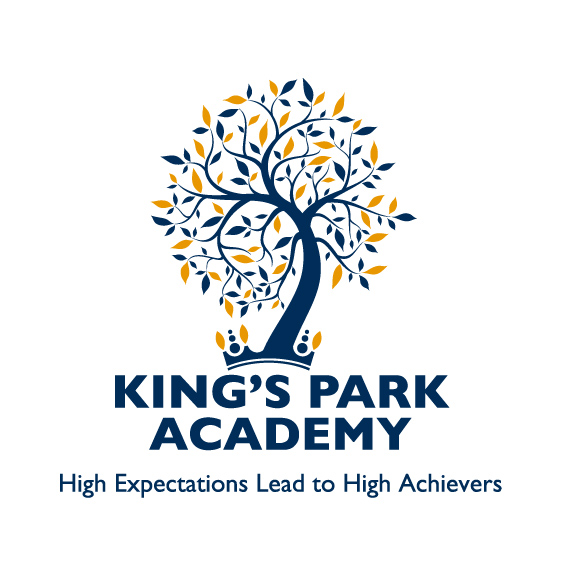 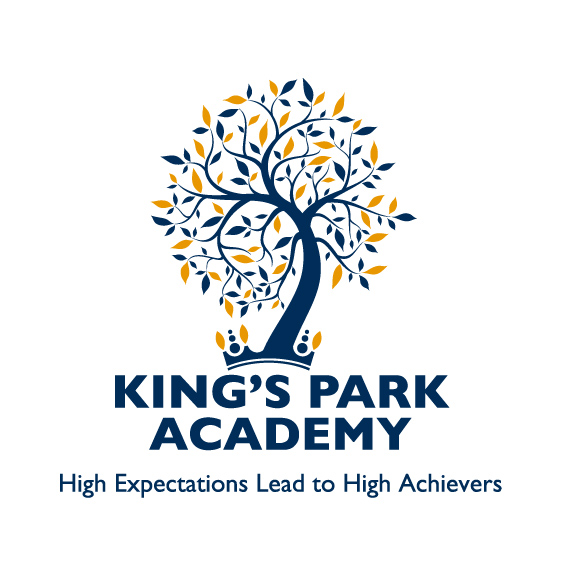 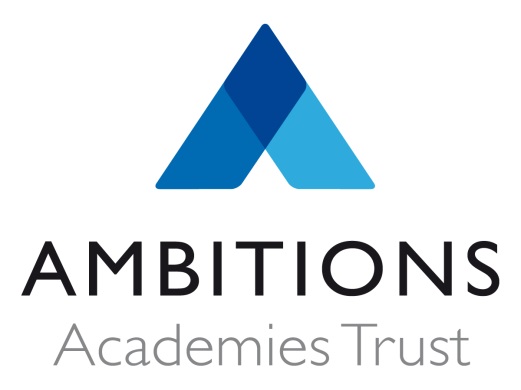 King’s Park AcademyAAC Members’ Attendance Record2016-17Outstanding Achievement for AllMeetingAttendeesApologies16 November 2016Kay Errington, Catherine Phillips, Lauren Dean, Jez Du Puy, Cathy Lewis, Sarah Beer, Lindsey HenrySamuel Badger1 March 2017Kay Errington, Catherine Phillips, Lauren Dean, Samuel Badger, Jez Du Puy, Cathy Lewis, Sarah Beer, Helen Butler, Lindsey Henry12 July 2017Kay Errington, Catherine Phillips, Lauren Dean, Jez Du Puy, Cathy Lewis, Helen Butler, Lindsey HenrySamuel Badger, Sarah Beer